Nomor :  09/488/Peng-Und/V/2017Perihal :  Pengumuman dan Undangan  Diberitahukan kepada seluruh mahasiswa Program MM-UMB, bahwa sesuai jadwal di bawah ini akan dilaksanakan Seminar Proposal Tesis, maka  mahasiswa yang bersangkutan mengundang para mahasiswa untuk hadir sebagai peserta.Demikian pengumuman dan undangan ini, untuk diperhatikan dan diindahkan sebagaimana mestinya. Terima kasih.	Dikeluarkan di	:  Jakarta	Padatanggal	:  26 Mei 2017Ketua Program Studi Magister ManajemenTtd	
Dr. Aty Herawati, M.Si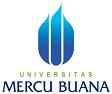 PENGUMUMAN JADWAL SEMINAR PROPOSAL TESISPROGRAM STUDI MAGISTER MANAJEMENPROGRAM PASCASARJANAQNO.HARI, TGL.JAMN.I.M.N A M ADOSEN PEMBIMBINGDOSEN PENELAAHKON-SEN-TRASITEMPAT/ RUANG01Jumat, 26 Mei 2017 Pkl 09.0055115110046Sabiqis Nur AzizahP1: Prof. Dr. M. Havidz Aima.P2. Prof. MasydzulhakMSDMKampus B Menteng M.40202Jumat, 26 Mei 2017 Pkl 10.0055115120203Rina Uswatun HasanahP1: Prof. Dr. M. Havidz Aima.P2. Prof. MasydzulhakMSDMKampus B Menteng M.40203Jumat, 26 Mei 2017 Pkl 11.0055115120206Christian Adi NugrahaP1: Prof. Dr. M. Havidz Aima.P2. Prof. MasydzulhakMSDMKampus B Menteng M.40204Jumat, 26 Mei 2017 Pkl 13.0055115120211Dewi Riana SariP1: Prof. Dr. M. Havidz Aima.P2. Prof. MasydzulhakMSDMKampus B Menteng M.40205Jumat, 26 Mei 2017 Pkl 14.0055115120042Ferdian NugrahaP1: Prof. MasydzulhakP2. Prof. Dr. M. Havidz Aima.MSDMKampus B Menteng M.402